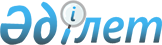 "Қазақстан Республикасы Президентінің 2001 жылғы 29 маусымдағы N 645 Жарлығына өзгерістер енгізу туралы" Қазақстан Республикасының Президенті Жарлығының жобасы туралыҚазақстан Республикасы Үкіметінің 2007 жылғы 13 маусымдағы N 486 Қаулысы

      Қазақстан Республикасының Үкіметі ҚАУЛЫ ЕТЕДІ: 

      "Қазақстан Республикасы Президентінің 2001 жылғы 29 маусымдағы N 645 Жарлығына өзгерістер енгізу туралы" Қазақстан Республикасының Президенті Жарлығының жобасы Қазақстан Республикасы Президентінің қарауына енгізілсін.       Қазақстан Республикасының 

      Премьер-Министрі  Қазақстан Республикасы Президентінің Жарлығы  Қазақстан Республикасы Президентінің 2001 жылғы 

29 маусымдағы N 645 Жарлығына өзгерістер енгізу туралы       ҚАУЛЫ ЕТЕМІН: 

      1. "Астана - жаңа қала" арнайы экономикалық аймағын құру туралы" Қазақстан Республикасы Президентінің 2001 жылғы 29 маусымдағы N 645 Жарлығына (Қазақстан Республикасының ПҮАЖ-ы, 2001 ж.,N 22, 270-құжат; 2005 ж., N 11, 100-құжат; 2007 ж., N 4, 50-құжат) мынадай өзгерістер енгізілсін: 

      жоғарыда аталған Жарлықпен бекітілген "Астана - жаңа қала" арнайы экономикалық аймағы туралы ережеде: 

      1-тармақтың екінші абзацындағы "4842,3" деген сандар "5440,4" деген сандармен ауыстырылсын; 

      көрсетілген Ережеге қосымша осы Жарлыққа қосымшаға сәйкес жаңа редакцияда жазылсын. 

      2. Осы Жарлық қол қойылған күнінен бастап қолданысқа енгізіледі.       Қазақстан Республикасының 

      Президенті Қазақстан Республикасы 

Президентінің  

2007 жылғы N   Жарлығына 

ҚОСЫМША      Қазақстан Республикасы 

Президентінің    

2001 жылғы 29 маусымдағы 

N 645 Жарлығымен бекітілген 

"Астана - жаңа қала"  

арнайы экономикалық  

аймағы туралы ережеге 

ҚОСЫМША        "Астана-жаңа қала" 

арнайы экономикалық аймағы шекарасының жоспары       "Астана - жаңа қала" АЭА аумағы S=5440,4 га (суретті қағаз мәтіннен қараңыз) 
					© 2012. Қазақстан Республикасы Әділет министрлігінің «Қазақстан Республикасының Заңнама және құқықтық ақпарат институты» ШЖҚ РМК
				